附件2：广东省民办教育协会科研课题立项申请书广东省民办教育协会修订2021年11月申请者的承诺：我承诺对本人填写的各项内容的真实性负责，保证没有知识产权争议。如获准立项，我承诺以本表为有约束力的协议，遵守广东省民办教育协会的有关规定，按计划认真开展研究工作，取得预期研究成果。广东省民办教育协会有权使用本表所有数据和资料。申请者（签章）：年  月  日填表说明1．《立项申请书》必须如实填写，如出现虚假材料，将取消该项目的评审资格，由此出现的纠纷，由申报者本人负责。2.封面上方编号框申请人不填，其他栏目由申请人用中文填写。3.每项课题限报负责人一人，课题申报人必须是该项目的实际主持人，并在该课题研究中承担实质性任务。4．主要参加者是指课题负责人之外的课题研究方案的设计人员、研究人员与子课题负责人等，至少1人，最多6人。5.本表用计算机输入打印或钢笔认真如实填写。6.本表一式3份，请用A4纸打印、复印，于左侧装订成册。同时，须提交本表的电子版1份。一、基本情况注：预期成果系指预期取得的最终研究成果形式，包括研究报告、专著、论文、工具书、电脑软件等。请选项填写，限报3项,其中之一必须是研究报告。二、课题设计论证三、完成项目的可行性四、审核意见编号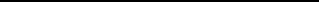 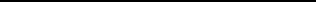 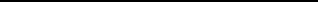 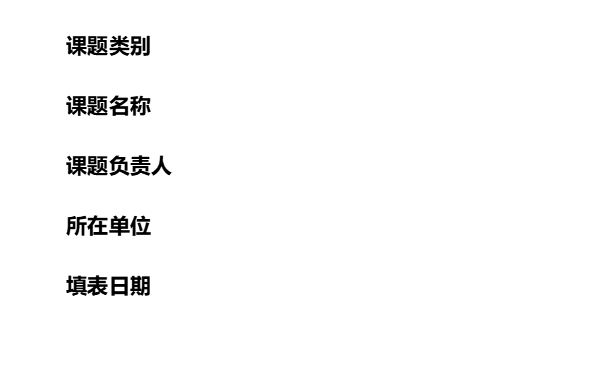 课题名称课题名称负责人姓名负责人姓名负责人姓名负责人姓名负责人姓名性别性别民族民族出生日期出生日期出生日期行政职务行政职务专业职称专业职称专业职称专业职称最后学历最后学历最后学历最后学位最后学位研究专长研究专长研究专长研究专长工作单位工作单位电子信箱电子信箱电子信箱通讯地址通讯地址邮政编码邮政编码邮政编码手机号码手机号码固定电话固定电话固定电话主要参加者姓名姓名姓名性别性别出生年月出生年月专业职务专业职务专业职务专业职务研究专长研究专长研究专长学历学历学位学位学位工作单位主要参加者主要参加者主要参加者主要参加者主要参加者主要参加者主要参加者预期成果预期成果预期成果预计完成时间预计完成时间预计完成时间预计完成时间预计完成时间请对以下内容逐项论述（小4号字，3000字内）1．选题：本课题国内外研究现状述评，选题的意义和研究价值。2．内容：本课题研究的基本思路，主要内容和研究路径，重点、难点和突破点分析。3．预期价值：本课题的理论创新或实际应用价值，以及成果去向。负责人和主要成员曾完成哪些重要研究课题，已发表哪些相关成果，相关成果的评价情况（引用、转载、获奖及被采纳情况）；已收集哪些相关资料；完成本课题研究的时间保证，资料设备等科研条件。所在单位意见申请书所填写的内容是否属实？本单位对课题研究在时间、设备、人员、经费等方面是否给予支持？科研管理部门公章：                               单位公章：年   月    日专家评审意见专家组成员：                                                       组长：年   月    日协会审批意见（公章）：年   月    日